SOBRE A PROVA DE FÍSICA Resolução Prova Física IDECAN – 19/02/2017 SOLDADO COMBATENTE CBMDF Professor Hérico Avohai 26.  m = 100 kg 	Calculando a distância percorrida por Jorge: Primeiros 10 min = 600s 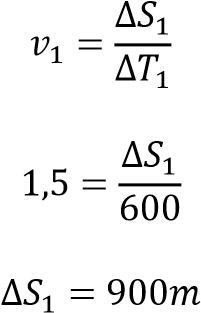 Próximos 15 min = 900s 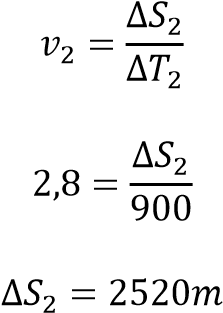 Últimos 35 min = 2100s 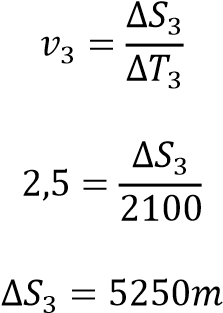 Distância total percorrida = 900 + 2520 + 5250 = 8670m = 8,67km Calculando a velocidade médida de Jorge durante a caminhada: Primeiro 10 min = 600s                                                      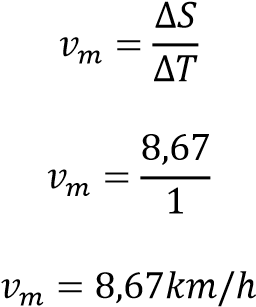 Utilizando a fórmula dada no enunciado: Gasto calórico em kcal/min = 8,67 x 100 X 0,0175 =15,1725 kcal/min Como Jorge caminha durante 1 hora, temos  que multiplicar por 60, logo Resposta: 15,1725x60 =910,35 kcal Letra”D”. 27. Colocando as resistências em termos de R1. R2 = R1/2 R3 = R2/2 = R1/4 R4 = R3/2 = R1/8 R5 = R4/2 = R1/16  Utilizando a equação para resistores em paralelo. 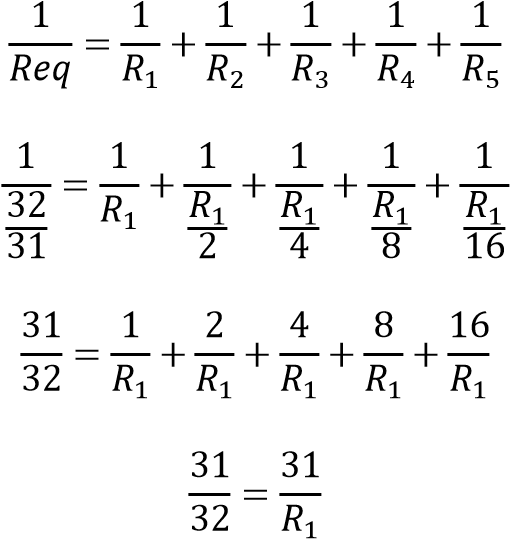  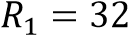 Logo, R2 = R1/2 = 16  R3 = R2/2 = R1/4 = 8  R4 = R3/2 = R1/8 = 4  R5 = R4/2 = R1/16 = 2  Calculando a Resistência equivalente desses resistores ligados em série. Req = R1 + R2 +R3 + R4 + R5 = 32 + 16 + 8 + 4 + 2 = 62  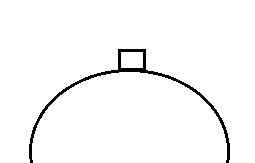 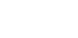 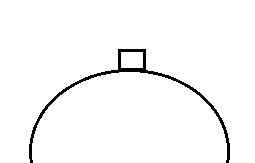 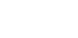 v = R 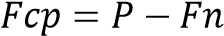 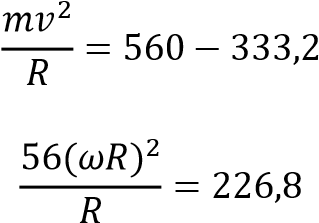 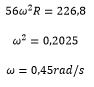 Letra “B” 29. Observe que a esfera BRANCA para antes de tocar o dominó, e a esfera PRETA percorria 6,25m, distância maior que 5m, logo letra “A”. 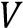 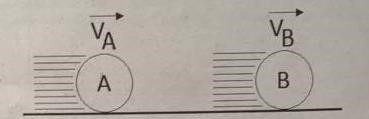 m = 0,5kg Choque perfeitamente inelástico, pois após o choque “ambas movem-se juntas”  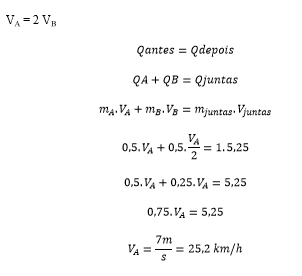 Letra “C” 30. Lembrando que a FEM induzida é a variação do fluxo magnético pelo intervalor do tempo e que o Fluxo é B.A.cosθ. 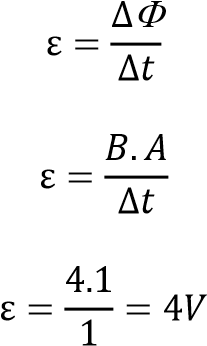 U = R.i 4 = R 1/3 R = 12 Letra “D” 31. CEDE mm = x kg  
To = 30ºC Tf = 15ºC 
RECEBE  mA = 2,5kg T0= 1,5ºC Tf = 15ºC cA = cm = c (mesma substância) 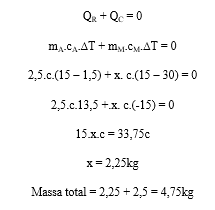 Letra “A”32. O raio de uma partícula que entra num campo magnético com velocidade perpendicular a ele é dado por: 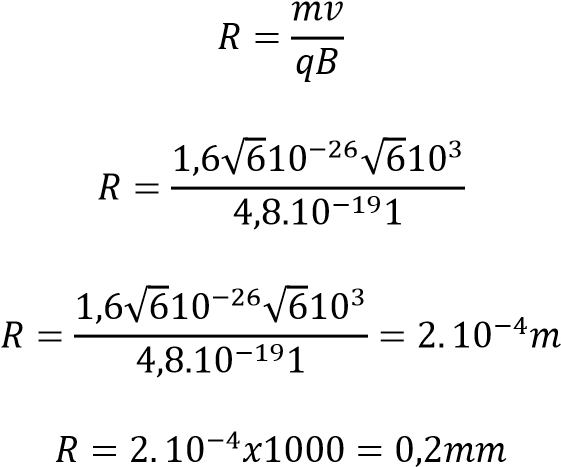 Logo o diâmetro da trajetória circular será de 0,4mm e utilizando a regra da mão direita, a força magnética que a partícula estará submetida ao entrar no campo, terá sentido para cima. Resposta letra “A” .33. Q = 450J Tampa desloca 15cm. F = ?.  A 1ª Lei da Termodinâmica é dada por Q =  + U, Onde Q é a quantidade de Calor,  é o Trabalho e U é a variação de Energia Interna, ou seja, o fornecimento de calor para uma massa gasosa pode resultar em aumento de volume (realização de trabalho)  e/ou variação de temperatura (variação de energia interna). A questão menciona que o gás recebeu calor e realizou trabalho, mas nada foi informado quanto a sua temperatura (se ela variou ou permaneceu constante)  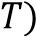 Diante das considerações acima não é possível determinar o valor do Trabalho realizado pelo gás, logo a questão não possui gabarito.  34.  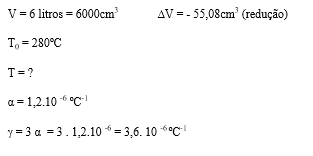  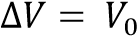 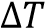 ºC 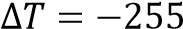 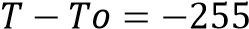 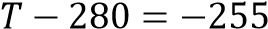 ºC 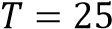 Letra “B” 35. Como o objeto é abandonado da laje, a velocidade inicial é zero, logo a sua Energia Cinética também será igual a zero. PONTO A. Quando o objeto chega ao solo (instantes antes de tocar) a velocidade é diferente de zero, logo a sua Energia Cinética é diferente de zero e a Energia Potencial Gravitacional é igual a zero. PONTO B Considerando o sistema conservativo, temos que a Energia mecânica no ponto A será igual a Energia Mecânica no ponto B. EmA = EmB EcA + EpA = EcB + EpB 0 + 392 =  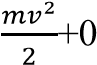 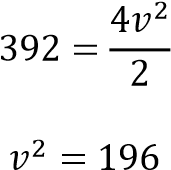 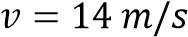 A questão não possui gabaritoProfessor Herico Avohai Graduado em Física – UNB e Pós-graduado em Criminalística (Crime Scene Investigation), Faculdade Integrada AVM/RJ. Perito Criminal da Superintendência de Polícia Técnico-Científica do Estado de Goiás – SPTCGO, desde 2010. Professor das disciplinas Raciocínio Lógico, Física, Matemática e Criminalística. Concluiu o curso de Perícias de Acidentes de Trânsito, Associação Brasileira de Criminalística – ABC; o Curso de Formação de Perito Criminal, SPTC/SSJGO; Análise Criminal, Secretaria Nacional de Segurança Pública-SENASP/MJ; Identificação Veicular, Secretaria Nacional de Segurança Pública-SENASP/MJ; local de Crime: Isolamento e Preservação, Secretaria Nacional de Segurança Pública-SENASP/MJ.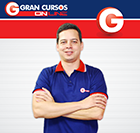 Gran Cursos Online